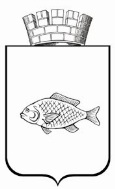 ИШИМСКАЯ ГОРОДСКАЯ ДУМАРЕШЕНИЕ27.05.2021                                                                                                         №63В соответствии с Федеральным Законом от 21.12.2001 № 178-ФЗ «О приватизации государственного и муниципального имущества», Положением о порядке и условиях приватизации муниципального имущества муниципального образования городской округ город Ишим, утвержденным решением Ишимской городской Думы от 31.03.2016 № 41, Ишимская городская ДумаРЕШИЛА:Внести в решение Ишимской городской Думы от 02.10.2020 № 7 «Об утверждении прогнозного плана приватизации муниципального имущества города Ишима на 2021 год» (в редакции от 24.12.2020 № 34, от 28.01.2021 № 40, от 29.04.2021 № 60) следующие изменения:приложение к решению дополнить пунктами 12-19 следующего содержания:Опубликовать настоящее решение в газете «Ишимская правда», в сетевом издании «Официальные документы города Ишима» (www.ishimdoc.ru), разместить на официальном сайте муниципального образования городской округ город Ишим ishim.admtyumen.ru и на официальном сайте РФ www. torgi.gov.ru.3. Контроль за исполнением настоящего решения возложить на постоянную комиссию Ишимской городской Думы по бюджету, экономике и предпринимательству.Глава города                                                                                         Ф.Б. ШишкинО внесении изменений в решение Ишимской городской Думы от 02.10.2020 № 7 «Об утверждении прогнозного плана приватизации муниципального имущества города Ишима на 2021 год» (в редакции от 24.12.2020 № 34, от 28.01.2021 № 40, от 29.04.2021 № 60) 12Здание, назначение: нежилое здание, 2-этажное, общая площадь 245,8 кв.м, адрес (местоположение): Тюменская область, г. Ишим, ул. Плешковская, 1, кадастровый номер 72:25:0102016:370в порядке, предусмотренном Федеральным        законом№159-ФЗ                           от 22.07.2008II кварталприлагается13Одноэтажное строение (проходная, бытовка), назначение: нежилое, 1-этажное, общая площадь 31,4 кв.м, адрес (местоположение): Тюменская область, г. Ишим, ул. Плешковская, 1, здание 2, кадастровый номер 72:25:0102016:372в порядке, предусмотренном Федеральным        законом№159-ФЗ                           от 22.07.2008II кварталприлагается14Здание, назначение: нежилое здание, 1-этажное, общая площадь 639 кв.м, адрес (местоположение): Тюменская область, город Ишим, ул. Плешковская, 1, здание 3, кадастровый номер 72:10:0000000:751в порядке, предусмотренном Федеральным        законом№159-ФЗ                           от 22.07.2008II кварталприлагается15Здание, назначение: нежилое здание, 1-этажное, общая площадь 42 кв.м, адрес (местоположение): Тюменская область, г. Ишим, ул. Плешковская, 1, здание 5/1, кадастровый номер 72:10:0000000:754в порядке, предусмотренном Федеральным        законом№159-ФЗ                           от 22.07.2008II кварталприлагается16Здание, назначение: нежилое здание, общая площадь 115,9 кв.м, адрес (местоположение): Тюменская область, г. Ишим, ул. Плешковская, д. 1, здание 5/2, кадастровый номер 72:10:0000000:756в порядке, предусмотренном Федеральным        законом№159-ФЗ                           от 22.07.2008II кварталприлагается17Здание, назначение: нежилое здание, 1-этажное, общая площадь 83,4 кв.м, адрес (местоположение): Тюменская область, г. Ишим, ул. Плешковская, 1, здание 5/3, кадастровый номер 72:10:0000000:755в порядке, предусмотренном Федеральным        законом№159-ФЗ                           от 22.07.2008II кварталприлагается18Сооружение, назначение: специальное, площадь застройки 732 кв.м, адрес (местоположение): Тюменская область, г. Ишим, ул. Плешковская, 1, сооружение 7, кадастровый номер 72:10:0000000:752в порядке, предусмотренном Федеральным        законом№159-ФЗ                           от 22.07.2008II кварталприлагается19Автобус YUTONG ZK 6737D, идентификационный номер (VIN) LZYTETC24710111086, год изготовления 2007, модель, № двигателя CUMMINSEQB14020 69453971, шасси № LGC1AHDH476006797, кузов отсутствует, цвет белый, мощность двигателя 140 л.с., рабочий объем двигателя 3900 куб.см., тип двигателя дизельный на дизельном топливе, экологический класс второй, разрешенная максимальная масса 7820 кг, масса без нагрузки 5480 кг, ПТС 72ОК784258 выдан 07.07.2015 аукционII кварталприлагается